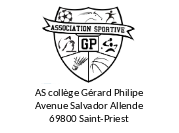 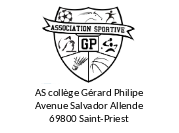 Madame, MonsieurDans le cadre de l’AS du collège Gérard Philipe, les enseignants d’EPS proposent une sortie à la station de La Feclaz – 73230 Les Deserts, la journée du mercredi 01 février 2023.Les activités proposées seront ski de fond et raquette encadrées par les enseignants d’EPS. Ces deux activités se feront par demi-journée.En cas de très mauvais temps ou de manque de neige, les enseignants se laissent la possibilité d’annuler la sortie ou de trouver des activités annexes.Les places sont en nombre limité pour des raisons de sécurité et de transport, il est donc possible que tous les élèves inscrits à l’AS ne puissent pas participer à cette sortie. Pour les inscriptions, une permanence sera tenue en salle A, tous les jours à 13h30 à partir du lundi 16 janvier 2023 et les jours suivants, jusqu’à ce que toutes les places soient occupées.Les 52 premiers inscrits seront retenus pour participer à la sortie. Le rendez-vous est prévu à 7h15 au collège Gérard Philipe pour un retour aux alentours de 18h00 le soir.La sortie est proposée au tarif de 15€ pour les famillesPour information le coût réel par élève est d’environ 25 €. L’AS prenant en charge le complément des prestations (transport en car, location du matériel de ski de fond et de raquette, forfaits pour avoir accès aux pistes)  Votre enfant devra prévoir son pique-nique, une bouteille d’eau ainsi que quelques barres de céréales en cas de fringale. Il devra aussi avoir mangé le matin pour pouvoir démarrer l’activité sans risque. Nous déjeunerons sur les installations prévues à cet effet à l’extérieur ou dans la salle hors sac (intérieure) en cas de froid ou mauvais temps.Pour les activités, prévoir :Baskets ou chaussures pouvant aller dans la neige, de préférence imperméable (avec lesquelles vous ferez l’activité raquettes)Chaussures de rechange après les activitésUne tenue chaude et adaptée à la montagne (Blouson, bonnet, gants, cache-cou, chaussette chaude…)Une tenue de rechange pour le transport.Protection solaire (crème solaire indice 50)Lunette de soleil ou masque de skiRien n‘est prévu pour que nous puissions nous mettre au chaud, prévoyez des vêtements adaptés !!Saint-Priest, le 3 janvier 2023L’équipe EPS-------------------------------------------------------------------------------------------------------------------------------------------------------Je soussigné(e)…………………………………………………………………, responsable légal, autorise, mon enfant ……………………………………………………………….., en classe de …………… à participer à la sortie AS pleine nature et à pratiquer les activités ski de fond et raquette après un trajet en car (société TSL), le mercredi 01 février de 7h15 à 18h.Numéro en cas d’urgence : 0………………………								Signature